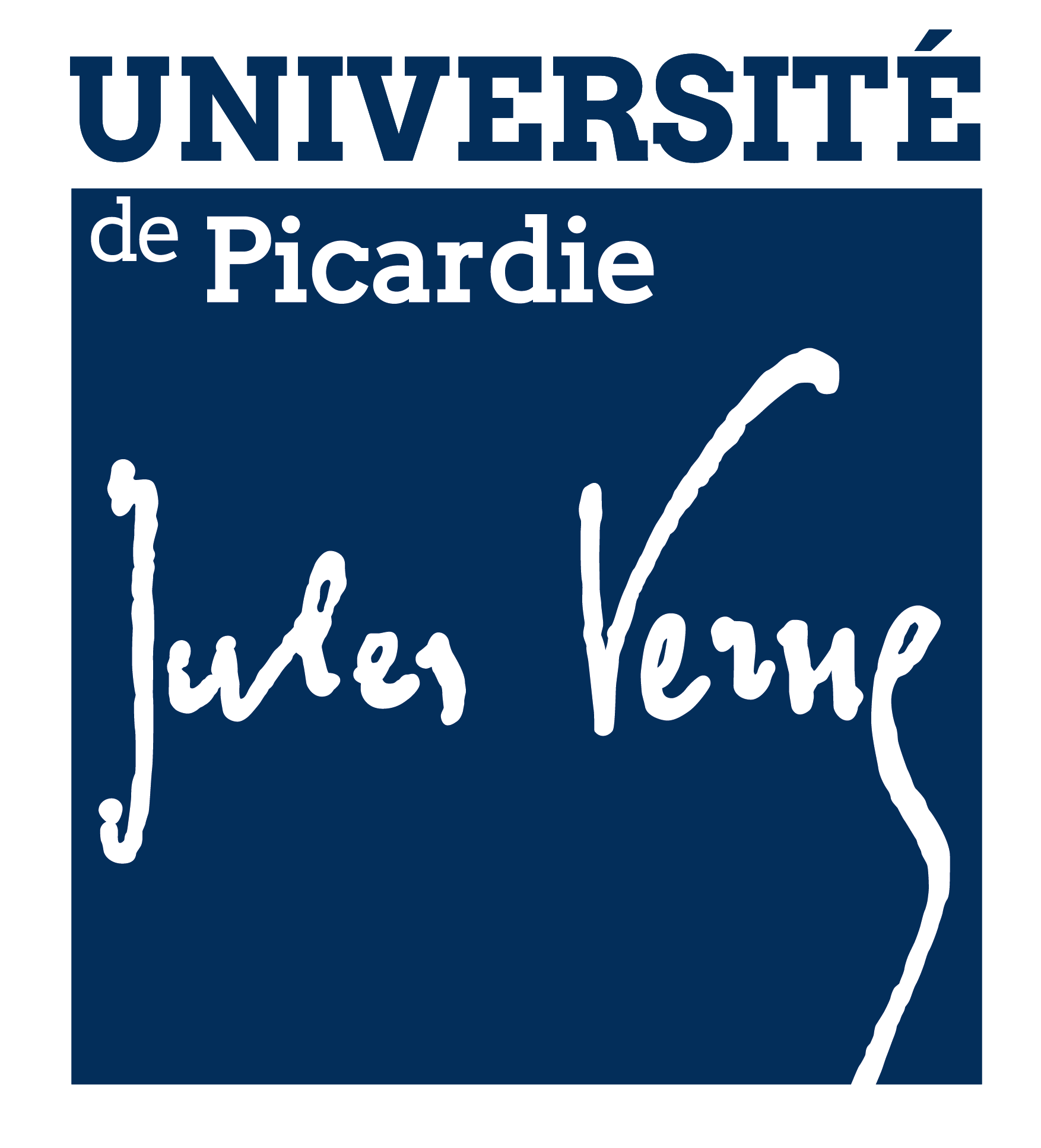 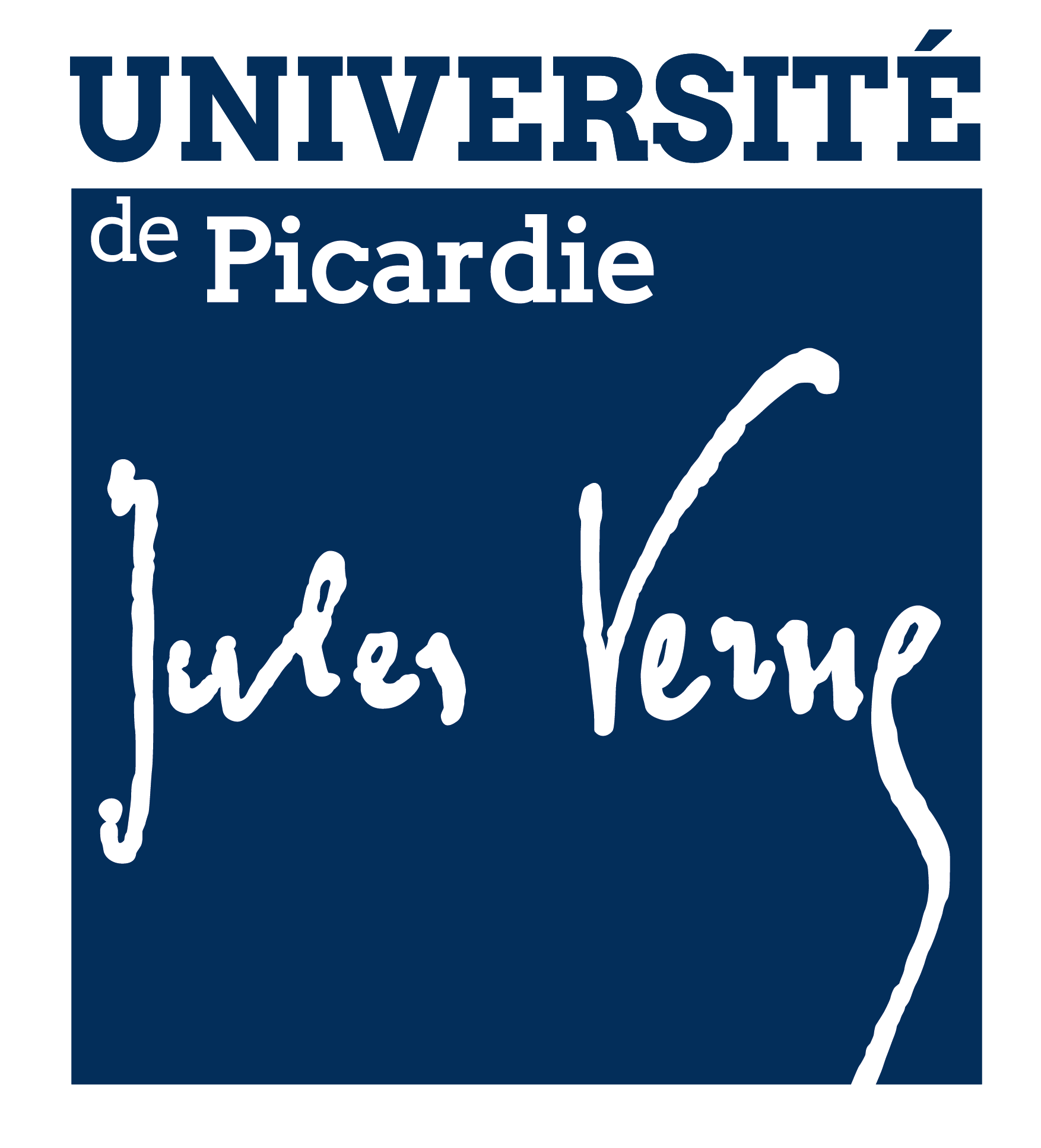 DEMANDE DE REGIME SPECIFIQUE D’ETUDE	Année 20____ / 20____UFR ou Institut :	 Inscrit en	  BUT 1     DUT 2       Licence 1       Licence 2       Licence 3       Licence professionnelle	 Master 1                  Master 2                           Autre ______________________ Intitulé du diplôme _________________________________________________________________________Un rendez-vous pourra être fixé avec le responsable pédagogique ; pour le préparer merci de cocher les aménagements les plus adaptés à votre situationTYPE DE RSE en tant que :􀂈 Etudiant engagé􀂈 Etudiant créateur d’entreprise􀂈 Etudiant en situation de maternité􀂈 Etudiant salarié􀂈 Etudiant en situation de paternité	􀂈 Etudiant en situation de responsabilité􀂈 Etudiant athlète de haut niveau		􀂈 Etudiant en situation de handicap􀂈 Etudiant artiste de haut niveau		􀂈 Etudiant en situation d’altération temporaire de santéMerci de joindre les pièces justificatives demandées sur la fiche RSE associéeDemandes d’aménagement :Être prioritaire dans le choix de groupe de TD, TP (ou aménagement possible permutation de groupe)Avoir accès au cours en ligne (si disponibilité des enseignements en ligne)Bénéficier d’un allongement de la durée du cursusBénéficier des aménagements des M3C décrits dans le dispositif RSE des M3C de la formationBénéficier d’une dispense d’assiduité en TD selon le planning qui suitLa demande porte sur 􀂈 le semestre impair               		􀂈 le semestre pair 			􀂈 l’année complèteEt sur􀂈 L’ensemble des enseignementsOu􀂈 Les unités d’enseignements suivants : (attention sur absence justifiée pour jour /heure/ période)________________________________________________________________________________________________________________________________________________________________________________________________________________________________________________________________________________Demande de dispense d’assiduité selon les demi-journées suivantes :	A ____________ le ___________ 	Signature de l'étudiantAmiens, le _______________ 		Cachet et signature du	 	Service de la scolaritéPARTIE RÉSERVÉE À L’ADMINISTRATIONDécision du responsable pédagogique Demande concernant :Numéro de carte d’étudiant : |__|__|__|__|__|__|__|__|Nom : ____________________________                 Prénoms : ____________________________Dispenses d’assiduité  􀂈 Accord   􀂈 Les aménagements demandés ci-dessus sont acceptés􀂈 Les aménagements demandés ci-dessus sont remplacés par :________________________________________________________________________________________________________________________________________________________________________________________________________________________________________________________________________________􀂈 Refus Motif du refus  _____________________________________________________________________________	Aménagement des M3C : 􀂈 Refus Motif du refus  _____________________________________________________________________________􀂈 Accord   􀂈 Aménagement RSE : Les aménagements M3C correspondent à ceux décrits dans le dispositif RSE des M3C de la formation􀂈 Aménagement des examens selon préconisation (pour les étudiants en situation de handicap, fournir l’arrêté du Président de l’UPJV) 􀂈 Contrôle continu aménagé : d’autres aménagements sont envisagés en fonction de la situation de l’étudiant	A ____________ le ___________ 	Signature du responsable pédagogiqueAménagements :LundiMardiMercrediJeudiVendrediMatinAprès-midiNom du responsable : ___________________________________________________________________________UE/ECSession 1Seconde chance